MAYFLOR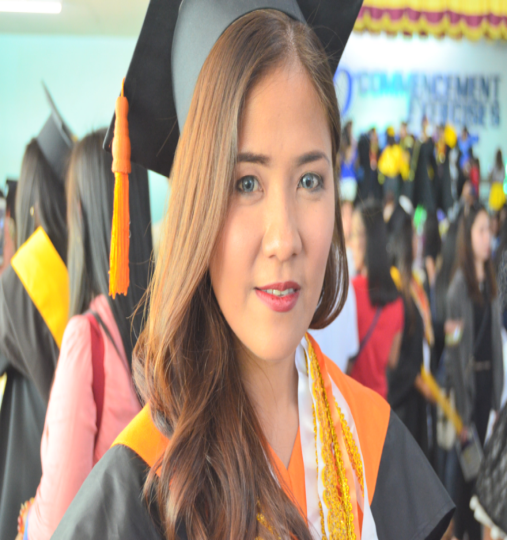 MAYFLOR.364184@2freemail.com  	OBJECTIVESTo obtain a position that can offer greater responsibility and career growth in a people oriented organization. I believe that my educational background has prepared me for changes as well as new challenges. QUALIFICATIONSI am technically proficient in various software like Microsoft and computer related system.I have excellent English communication skills, strong team working skills and can successfully complete task within time limits with an aim of exceeding customer expectations.WORKING EXPERIENCESFOOD AND BEVERAGES /CashierNovotel and Ibis Abu dhabi gate2016-2017JOB DESCRIPTION.Acknowledges and greet guest with a warm and friendly greeting..Cash handling.Perform similar duties as requested by the supervisor.CASHIERChowking Oriental Restaurant2007JOB DESCRIPTION. Acknowledges and greet guests with a warm and friendly greeting.. Cash handling. Perform similar duties as requested by the supervisor.EDUCATIONAL BACKGROUNDGraduated with the degree ofBachelor of Science in Computer ScienceDivine Word College of ViganVigan City, Iloco's Sur2016Secondary educationILOCO'S SUR NATIONAL HIGH SchoolVigan City, Ilocos Sur1998Elementary EducationPANTAY FATIMA ELEMENTARY SCHOOLVigan City, Iloco's SurBatch 1994TRAININGS and SEMINARS ATTENDED2nd CIT Students' SeminarDWCV, Vigan CitySeptember 25, 20152015 Student Leadership SeminarDWCV, Vigan CityJuly 17, 20151st CIT Student Leadership SeminarDWCV, Vigan CitySeptember 26, 20142014 Student Leadership SeminarDWCV, Vigan CityAugust 10, 20142013 Student Leadership SeminarDWCV, Vigan CityJuly 15, 20132012 Student Leadership SeminarDWCV, Vigan CityAugust 11, 2012PERSONAL INFORMATIONBirth Date:		May 29, 1982Birth Place:		Vigan, Ilocos Sur Age:			34 years oldHeight:		5’1"Religion:		Roman CatholicNationality:		FilipinoCivil Status:		MarriedLanguage:		English, FilipinoI hereby certify that the above information are true and correct at the best of my knowledge.